課 程 名 稱三位一體普世宣教神學與宣教中國運動（4學分）Trinitarian Missiology and Mission China Movement上 課 日 期2021年1月26-29日 (週二至週五8:30-17:00)Jan. 26-29，2021 (Tue.-Fri. 8:30-17:00)課  程  簡  介課  程  簡  介課程簡介：        廿世紀一個顯著的現象，就是南半球現象的擴大，曾經以西方為中心的基督教發展為普世基督教。非洲、拉丁美洲、亞洲基督教興起，呼喚著新時代的普世宣教神學的更新與變化。進入廿一世紀，普世宣教運動的發展趨勢如何？神學模式與神學議題是什麼？在亞洲基督教宣教運動中，正在興起的宣教中國運動，其發展現況、神學議題、以及策略展望又是如何？本課程以三位一體普世宣教神學為進路，思考當代宣教中國運動的諸般議題。課程大綱：1. 普世宣教運動的發展趨勢 （Flowering of World Christianity）2. 普世宣教運動的神學模式 （Trinitarian Missiology）3. 普世宣教運動的神學議題 （Theology in the context of World Christianity）4. 宣教中國運動的發展現況 （Current Situation of Mission China Movement）5. 宣教中國運動的神學議題 （Theological Issues of Mission China Movement）6. 宣教中國運動的現況分析 （Analysis of Mission China Movement）7. 宣教中國運動的策略探討 （Strategy of Mission China Movement）課程簡介：        廿世紀一個顯著的現象，就是南半球現象的擴大，曾經以西方為中心的基督教發展為普世基督教。非洲、拉丁美洲、亞洲基督教興起，呼喚著新時代的普世宣教神學的更新與變化。進入廿一世紀，普世宣教運動的發展趨勢如何？神學模式與神學議題是什麼？在亞洲基督教宣教運動中，正在興起的宣教中國運動，其發展現況、神學議題、以及策略展望又是如何？本課程以三位一體普世宣教神學為進路，思考當代宣教中國運動的諸般議題。課程大綱：1. 普世宣教運動的發展趨勢 （Flowering of World Christianity）2. 普世宣教運動的神學模式 （Trinitarian Missiology）3. 普世宣教運動的神學議題 （Theology in the context of World Christianity）4. 宣教中國運動的發展現況 （Current Situation of Mission China Movement）5. 宣教中國運動的神學議題 （Theological Issues of Mission China Movement）6. 宣教中國運動的現況分析 （Analysis of Mission China Movement）7. 宣教中國運動的策略探討 （Strategy of Mission China Movement）盧聲天博士 Ph.D. in Inter-cultural Studies (Asbury), 華神宣教學助理教授，華神宣教中心副主任金但以理博士 Doc. in Inter-cultural Studies (Fuller), D.Min.(Logos), 創啟地區某神學院院長，「宣教中國2030運動」發起人之一，《今日宣教》主編盧聲天博士 Ph.D. in Inter-cultural Studies (Asbury), 華神宣教學助理教授，華神宣教中心副主任金但以理博士 Doc. in Inter-cultural Studies (Fuller), D.Min.(Logos), 創啟地區某神學院院長，「宣教中國2030運動」發起人之一，《今日宣教》主編課前作業：(2021年1月20日中午12點之前繳交，佔計分的30%)完成讀書報告：課前研讀指定書目，每本書各寫一頁讀書報告，內容包括：1/3總結、1/3點評、1/3學習和應用。(按一般格式書寫、12號字體大小、不增加行距，按順序整個存檔為一個檔案)。可用中文、英文或韓文寫報告。課中參與：(佔計分的10%)課中發表：(佔計分的30%)每位同學認領章節做課堂報告，使用PPT發表內容及提出討論問題。每一次發表10分鐘報告+5分鐘討論 （請不要超過時間）。課後作業：(2021年5月30日中午12點之前繳交，佔計分的30％)1. 最後一天，分享期末論文題目及方向：15分鐘題目報告+10分鐘討論。2. 期末報告：宣教中國運動的推動方案，10頁（8000字）。可以用中文、英文、或韓文寫作。課前作業：(2021年1月20日中午12點之前繳交，佔計分的30%)完成讀書報告：課前研讀指定書目，每本書各寫一頁讀書報告，內容包括：1/3總結、1/3點評、1/3學習和應用。(按一般格式書寫、12號字體大小、不增加行距，按順序整個存檔為一個檔案)。可用中文、英文或韓文寫報告。課中參與：(佔計分的10%)課中發表：(佔計分的30%)每位同學認領章節做課堂報告，使用PPT發表內容及提出討論問題。每一次發表10分鐘報告+5分鐘討論 （請不要超過時間）。課後作業：(2021年5月30日中午12點之前繳交，佔計分的30％)1. 最後一天，分享期末論文題目及方向：15分鐘題目報告+10分鐘討論。2. 期末報告：宣教中國運動的推動方案，10頁（8000字）。可以用中文、英文、或韓文寫作。指定閱讀書目：其他參考書：其他影音資料：指定閱讀書目：其他參考書：其他影音資料：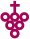 